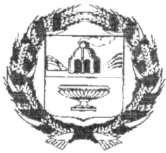  СОВЕТ  ДЕПУТАТОВ  ЖУЛАНИХИНСКОГО   СЕЛЬСОВЕТАЗАРИНСКОГО   РАЙОНА   АЛТАЙСКОГО  КРАЯ	   Р Е Ш Е Н И Е          21.02.2023									              	№  34с. Жуланиха «Об исполнении бюджета муниципального образования Жуланихинский сельсовет Заринского района Алтайского края за 2022 год»         В соответствии с пунктом 2 статьи 21  Устава муниципального образования Жуланихинский сельсовет Заринского района Алтайского края, статьей 34 Положения о бюджетном процессе и финансовом контроле в муниципальном образовании Жуланихинский сельсовет Заринского района Алтайского края, Совет депутатов Жуланихинского сельсоветаРЕШИЛ:1.  Утвердить отчет «Об исполнении бюджета муниципального образования Жуланихинский сельсовет Заринского района Алтайского края за 2022 год» (приложение прилагается).         2. Настоящее решение обнародовать на информационном стенде и сайте   Администрации Жуланихинского сельсовета.                3.  Контроль за исполнением  настоящего решения возложить на постоянную комиссию Совета депутатов Жуланихинского сельсовета  по бюджету, кредитной и налоговой политике.	Заместитель главы  сельсовета                                                           Гончарова Т.Н.РЕШЕНИЕоб исполнении  бюджета муниципального образования Жуланихинский сельсовет Заринского района Алтайского края за 2022 год     Утвердить отчёт об исполнении  бюджета муниципального образования Жуланихинский сельсовет Заринского района Алтайского края за 2022 год по следующим показателям:              1)по доходам в сумме 8628,7 тыс. руб;      2) по расходам в сумме 8360,6 тыс. руб;    3)по источникам финансирования в сумме 268,1 тыс. руб.;      4) профицит бюджета утвердить в сумме 268,1тыс. руб.Источники финансирования дефицитабюджета бюджета в 2022 году по кодам классификациитыс.руб.Доходы  бюджета за 2022 год по кодам видов, подвидов доходов, классификаций операций сектора государственного управления, относящихся к доходам бюджетовтыс.руб.Доходы  бюджета по кодам классификаций операций доходов бюджетов за 2022 годтыс.руб.Расходы  бюджета за 2022 год по разделам и подразделам классификации расходов бюджетовтыс.руб.Распределение ассигнований по разделам, подразделам, целевым статьям и видам расходов классификации расходов бюджетов в ведомственной структуре расходов на 2022 годтыс. рублейПРИЛОЖЕНИЕК решению Совета депутатов Жуланихинского сельсовета от 21.02.2023 г  № 34Код бюджетнойклассификацииНаименованиеУточненныйгодовойпланФактическиисполнено123401050000000000000Изменение остатков средств на счетах по учету средств бюджетов-270,0268,101050000000000500Увеличение остатков средств бюджетов-270,0268,101050201100000510Увеличение прочих остатков денежных средств бюджетов сельских поселений-270,0268,1Всего источников финансирования-270,0268,1Код бюджетной классификацииНаименование показателейУточненный годовой планФактическое исполнение% исполнения12345ДОХОДЫ000 101 00000 00 0000 000Налог на прибыль, доходы107,0109,2102000 101 02010 01 0000 110Налог на доходы физических лиц с доходов, источником которых является налоговый агент, за исключением доходов, в отношении которых исчисление и уплата налога осуществляется в соответствии со статьями 227, 227.1 и 228 Налогового Кодекса Российской Федерации107,0109,2102000 106 00000 00 0000 000Налог на имущество физических лиц9,06,572,2000 106 01000 00 0000 110Налог на имущество физических лиц9,06,572,2000 106 01030 10 0000 110Налог на имущество физисческих лиц, взимаемых по ставкам, применяемым к объектам налогооблажения, расположенным в границах сельских поселений9,06,572,2000 106 06000 00 0000 110Земельный налог440,0449,0102000 106 06033 10 0000 110Земельный налог с организаций, обладающих земельным участком, расположенным в границах сельских поселений129,0198,2153,6000 106 06043 10 0000 110Земельный налог с физических лиц, обладающих земельным участком, расположенным в границах сельских поселений311,0250,880,6000 111 00000 00 0000 000Доходы от использования имущества, находящегося в государственной и муниципальной собственности11,011,1110,9000 111 05025 10 0000 120Доходы, получаемые в виде арендной платы , а также средства от продажи права на заключение договоров аренды за земли, находящиеся в собственности сельских поселений (за исключением земельных участков муниципальных бюджетных и автономных учреждений11,011,1110,9000 113 00000 00 0000 000Доходы от оказания платных услуг и компенсации затрат государства338,0461,1136,4000 113 02065 10 0000 130Доходы, поступающие в порядке возмещения расходов, понесенных в связи с эксплуатацией имущества сельских поселений338,0461,1136,4000 100 00000 00 0000 000ИТОГО НАЛОГОВЫХ И НЕНАЛОГОВЫХ ДОХОДОВ905,01036,9114,6000 202 00000 00 0000 000Безвозмездные поступления из других бюджетов бюджетной системы Российской Федерации 7619,47591,899,6000 202 10000 00 0000 150Дотации бюджетам бюджетной системы Российской Федерации342,6342,6100000 202 16001 10 0000 150Дотации бюджетам сельских поселений на выравнивание бюджетной обеспеченности из бюджетов муниципальных районов342,6342,6100000 202 30000 00 0000 150Субвенции бюджетам бюджетной системы Российской Федерации106,5106,5100000 202 35118 10 0000 150Субвенции бюджетам сельских поселений на осуществление первичного воинского учета на территориях, где отсутствуют военные комиссариаты106,5106,5100000 202 40000 00 0000 150Иные межбюджетные трансферты7355,37327,799,6000 202 40014 10 0000 150Межбюджетные трансферты, передаваемые бюджетам сельских поселений из бюджетов муниципальных районов на осуществление части полномочий по решению вопросов местного значения в соответствии с заключенными соглашениями3971,73951,799,5000 202 49999 10 0000 150Прочие межбюджетные трансферты, передаваемые бюджетам сельских поселений3383,63376,099,8000 219 00000 00 0000 150Возврат остатков субсидий, субвенций и иных межбюджетных трансфертов, имеющих целевое назначение, прошлых лет-185,0-185,0100000 219 60010 10 0000 150Возврат прочихостатков субсидий, субвенций и иных межбюджетных трансфертов, имеющих целевое назначение, прошлых лет из бюджетов сельских поселений-185,0-185,0100ВСЕГО ДОХОДОВ8524,48628,7101,2Код бюджетной классификацииНаименование показателейУточненный годовой планФактическое исполнение% исполнения12345000 100 00000 00 0000 000ИТОГО НАЛОГОВЫХ И НЕНАЛОГОВЫХ ДОХОДОВ905,01036,9114,6000 101 00000 00 0000 000Налоги на прибыль107,0109,2102000 106 00000 00 0000 000Налоги на имущество физических лиц449,0455,5101,4000 111 00000 00 0000 000Доходы от использования имущества, находящегося в государственной и муниципальной собственности11,011,1110,9000 113 00000 00 0000 000Доходы от оказания платных услуг (работ) и компенсации затрат государства338,0461,1136,4000 200 00000 00 0000 000БЕЗВОЗМЕЗДНЫЕ ПОСТУПЛЕНИЯ7619,47591,899,6ВСЕГО ДОХОДОВ8524,48628,7101,2НаименованиеРазделПодразделУточненный годовой планФактическое исполнение% исполнения123456Общегосударственные вопросы01911,4872,895,8Функционирование Правительства Российской Федерации, высших исполнительных органов государственной власти субъектов Российской Федерации, местных администраций0104667,6654,5107,9Обеспечение проведения выборов и референдумов010729,218,162Другие общегосударственные вопросы0113214,6200,293,3Национальная оборона02106,5106,5100Мобилизационная и вневойсковая подготовка0203106,5106,5100Национальная безопасность и правоохранительная деятельность035,04,595Защита населения и территории от чрезвычайных ситуаций природного и техногенного характера, пожарная безопасность03105,04,595Национальная экономика043419,23277,195,8Дорожное хозяйство (дорожные фонды)04093226,23084,195,6Другие вопросы в области национальной экономики0412193,0193,0100Жилищно-коммунальное хозяйство052995,32759,192,1Коммунальное хозяйство05022991,32758,192,2Благоустройство05034,01,025Культура, кинематография081336,81320,598,8Культура0801483,3467,296,7Другие вопросы в области культуры, кинематографии0804853,5853,3100Социальная политика1013,213,199,2Пенсионное обеспечение100113,213,199,2Физическая культура и спорт117,07,0100Массовый спорт11027,07,0100Итого расходов8794,48360,695НаименованиеГлРзПРЦСРВУточненный годовой планФактическое исполнение% исполнения123456789Общегосударственные вопросы30301911,4872,895,8Функционирование Правительства Российской Федерации, высших исполнительных органов государственной власти субъектов Российской Федерации, местных администраций3030104667,6654,598Руководство и управление в сфере установленных функций органов государственной власти субъектов Российской Федерации и органов местного самоуправления30301040100000000606,6593,597,8Расходы на обеспечение деятельности органов местного самоуправления30301040120000000606,6593,597,8Центральный аппарат органов местного самоуправления30301040120010110243,0230,094,6Расходы на выплаты персоналу в целях обеспечения выполнения функций государственными (муниципальными) органами, казенными учреждениями, органами управления государственными внебюджетными фондами30301040120010110100206,0205,9100Закупка товаров, работ и услуг для обеспечения государственных (муниципальных) нужд3030104012001011020035,022,163,1Уплата налогов, сборов и иных платежей303010401200101108502,02,0100Глава местной администрации (исполнительно-распорядительного органа муниципального образования)30301040120010130363,6363,5100Расходы на выплаты персоналу в целях обеспечения выполнения функций государственными (муниципальными) органами, казенными учреждениями, органами управления государственными внебюджетными фондами30301040120010130100363,6363,5100Иные вопросы в области жилищно-коммунального хозяйства3030104920000000061,061,0100Иные расходы в области жилищно-коммунального хозяйства3030104929000000061,061,0100Расходы на обеспечение расчетов за топливно-энергетические ресурсы, потребляемые муниципальными учреждениями303010492900S119061,061,0100Закупка товаров, работ и услуг для обеспечения государственных (муниципальных) нужд303010492900S119020061,061,0100Обеспечение проведения выборов и референдумов303010729,218,162Руководство и управление в сфере установленных функций органов государственной власти субъектов Российской Федерации и органов местного самоуправления3030107010000000029,218,162Проведение выборов в представительные органы муниципального образования3030107013001024014,214,199,3Специальные расходы3030107013001024088014,214,199,3Проведение выборов главы муниципального образования3030107013001025015,04,026,7Специальные расходы3030107013001025088015,04,026,7Другие общегосударственные вопросы3030113214,6200,293,3Межбюджетные трансферты общего характера бюджетам субъектов Российской Федерации и муниципальных образований 303011398000000002,92,9100Иные межбюджетные трансферты общего характера303011398500000002,92,9100Межбюджетные трансферты бюджетам муниципальных районов из бюджетов поселений и межбюджетные трансферты бюджетам поселений из бюджетов муниципальных районов на осуществление части полномочий по решению вопросов местного значения в соответствии с заключенными соглашениями303011398500605102,92,9100Иные межбюджетные трансферты303011398500605105402,92,9100Расходы на обеспечение деятельности (оказание услуг) подведомственных учреждений30301139900000000211,7197,393,2Расходы на обеспечение деятельности (оказание услуг) иных подведомственных учреждений30301139990000000211,7197,393,2Учреждения по обеспечению хозяйственного обслуживания30301139990014710211,7197,393,2Закупка товаров, работ и услуг для обеспечения государственных (муниципальных) нужд30301139990014710200206,9192,693Уплата налогов, сборов и иных платежей303011399900147108504,84,797,9Национальная оборона30302106,5106,5100Мобилизационная и вневойсковая подготовка3030203106,5106,5100Руководство и управление в сфере установленных функций органов государственной власти субъектов Российской Федерации и органов местного самоуправления30302030100000000106,5106,5100Руководство и управление в сфере установленных функций30302030140000000106,5106,5100Осуществление первичного воинского учета на территориях, где отсутствуют военные комиссариаты30302030140051180106,5106,5100Расходы на выплаты персоналу в целях обеспечения выполнения функций государственными (муниципальными) органами, казенными учреждениями, органами управления государственными внебюджетными фондами30302030140051180100105,7105,7100Закупка товаров, работ и услуг для обеспечения государственных (муниципальных) нужд303020301400511802000,80,8100Национальная безопасность и правоохранительная деятельность303035,04,590Защита населения и территории от чрезвычайных ситуаций природного и техногенного характера,пожарная безопасность30303105,04,590Предупреждение и ликвидация чрезвычайных ситуаций и последствий стихийных бедствий303031094000000003,03,0100Финансирование иных мероприятий по предупреждению и ликвидации чрезвычайных ситуаций и последствий стихийных бедствий303031094200000003,03,0100Расходы на финансовое обеспечение мероприятий, связанных с ликвидацией последствий чрезвычайных ситуаций и стихийных бедствий303031094200120103,03,0100Закупка товаров, работ и услуг для обеспечения государственных (муниципальных) нужд303031094200120102003,03,0100Иные расходы органов государственной власти субъектов Российской Федерации и органов местного самоуправления303031099000000002,01,575Расходы на выполнение других обязательств государства303031099900000002,01,575Прочие выплаты по обязательствам государства303031099900147102,01,575Закупка товаров, работ и услуг для обеспечения государственных (муниципальных) нужд303031099900147102002,01,575Национальная экономика303043419,23277,195,8Дорожное хозяйство (дорожные фонды)30304093226,23084,195,6Иные вопросы в области национальной экономике303040991000000003226,23084,195,6Мероприятия в сфере транспорта и дорожного хозяйства303040991200000003226,23084,195,6Содержание, ремонт, реконструкция и строительство автомобильных дорог, являющихся муниципальной собственностью303040991200672701035,2893,486,3Закупка товаров, работ и услуг для обеспечения государственных (муниципальных) нужд303040991200672702001035,2893,486,3Проектирование, строительство, реконструкция, капитальный ремонт и ремонт автомобильных дорог общего пользования местного значения303040991200S10302190,72190,7100Закупка товаров, работ и услуг для обеспечения государственных (муниципальных) нужд303040991200S10302002190,72190,7100Другие вопросы в области национальной экономики3030412193,0193,0100Мероприятия в области строительства, архитектуры и градостроительства30304129290018040193,0193,0100Закупка товаров, работ и услуг для обеспечения государственных (муниципальных) нужд30304129290018040200193,0193,0100Жилищно-коммунальное хозяйство303052995,32759,192,1Коммунальное хозяйство30305022991,32758,192,2Муниципальная целевая программа энергосбережения на территории администрации Жуланихинского сельсовета Заринского района Алтайского края на 2018-2022г.г.303050219000000002,000Расходы на реализации мероприятий муниципальной программы303050219000609902,000Закупка товаров, работ и услуг для обеспечения государственных (муниципальных) нужд303050219000609902002,000Иные вопросы в области жилищно-коммунального хозяйства30305029200000000752,3521,169,3Иные расходы в области жилищно-коммунального хозяйства30305029290000000752,3521,169,3Мероприятия в области коммунального хозяйства30305029290018030752,3521,169,3Закупка товаров, работ и услуг для обеспечения государственных (муниципальных) нужд30305029290018030200740,0509,068,8Уплата налогов, сборов и иных платежей3030502929001803085012,312,198,4Предоставление субсидий муниципальным образованиям на реализацию проектов развития общественной инфраструктуры, основанных на инициативах граждан303050299900S02602 237,02 237,0100Закупка товаров, работ и услуг для обеспечения государственных (муниципальных) нужд303050299900S02602002 237,02 237,0100Благоустройство30305034,01,025Иные вопросы в области жилищно-коммунального хозяйства303050392000000004,01,025Иные расходы в области жилищно-коммунального хозяйства303050392900000004,01,025Организация и содержание мест захоронения303050392900180701,01,0100Закупка товаров, работ и услуг для обеспечения государственных (муниципальных) нужд303050392900180702001,01,0100Прочие мероприятия по благоустройству муниципальных образований303050392900180803,000Закупка товаров, работ и услуг для обеспечения государственных (муниципальных) нужд303050392900180802003,000Культура, кинематография303081336,81320,598,8Культура3030801483,3467,296,7Иные вопросы в области жилищно-коммунального хозяйства30308019200000000304,2291,295,7Иные расходы в области жилищно-коммунального хозяйства30308019290000000304,2291,295,7Расходы на обеспечение расчетов за топливно-энергетические ресурсы, потребляемые муниципальными учреждениями303080192900S1190304,2291,295,7Закупка товаров, работ и услуг для обеспечения государственных (муниципальных) нужд303080192900S1190200304,2291,295,7Расходы на обеспечение деятельности (оказание услуг) подведомственных учреждений30308019900000000179,1176,098,3Расходы на обеспечение деятельности (оказание услуг) подведомственных учреждений в сфере культуры30308019990000000179,1176,098,3Дома культуры30308019990014710179,1176,098,3Закупка товаров, работ и услуг для обеспечения государственных (муниципальных) нужд30308019990014710200160,0157,198,2Уплата налогов, сборов и иных платежей3030801999001471085019,118,999Другие вопросы в области культуры, кинематографии3030804853,5853,3100Иные вопросы в отраслях социальной сферы303080490000000001,51,5100Иные вопросы в сфере культуры и средств массовой информации303080490200000001,51,5100Мероприятия в сфере культуры и кинематографии303080490200165101,51,5100Закупка товаров, работ и услуг для обеспечения государственных (муниципальных) нужд303080490200165102001,51,5100Расходы на обеспечение деятельности (оказание услуг) подведомственных учреждений30308049900000000852,0851,8100Расходы на обеспечение деятельности (оказания услуг) иных подведомственных учреждений30308049990000000852,0851,8100Учреждения по обеспечению хозяйственного обслуживания30308049990014710852,0851,8100Расходы на выплаты персоналу в целях обеспечения выполнения функций (муниципальными) органами, казенными учреждениями, органами управления государственными внебюджетными фондами30308049990014710100852,0851,8100Социальная политика3031013,213,199,2Пенсионное обеспечение303100113,213,199,2Иные вопросы в отраслях социальной сферы3031001900000000013,213,199,2Иные вопросы в сфере социальной политики3031001904000000013,213,199,2Доплаты к пенсиям3031001904001627013,213,199,2Социальное обеспечение и иные выплаты населению3031001904001627030013,213,199,2Физическая культура и спорт303117,07,0100Массовый спорт30311027,07,0100Иные вопросы в отраслях социальной сферы303110290000000007,07,0100Иные вопросы в сфере здравоохранения, физической культуры и спорта303110290300000007,07,0100Мероприятия в области здравоохранения, спорта и физической культуры, туризма303110290300166707,07,0100Расходы на выплаты персоналу в целях обеспечения выполнения функций (муниципальными) органами, казенными учреждениями, органами управления государственными внебюджетными фондами303110290300166701007,07,0100Итого расходов8794,48360,695